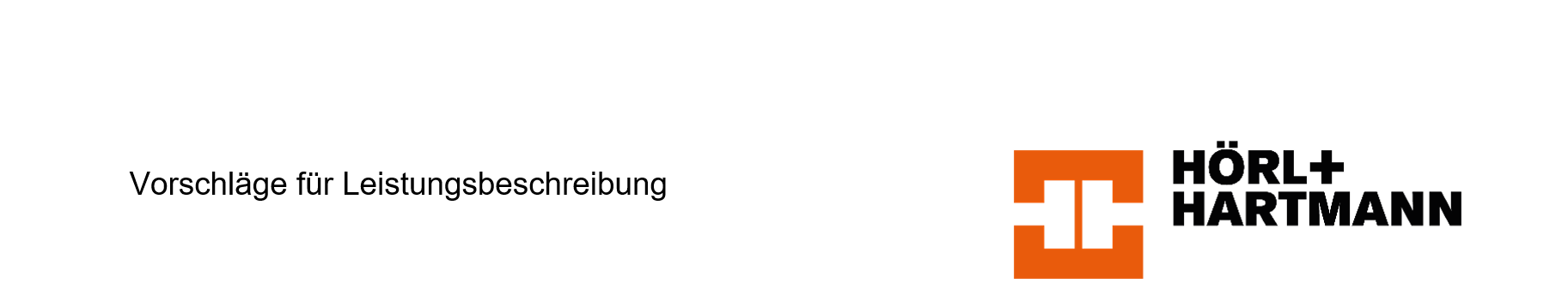 UNIPOR WH09 Planziegel   Zul.-Nr. Z-17.1-1042Einschaliges Ziegelmauerwerk d = 300 mm für Außenwände 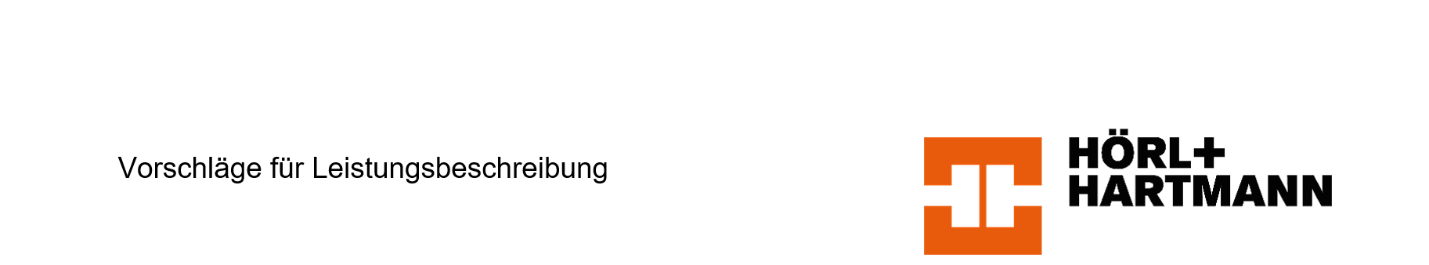 UNIPOR WH09 Planziegel   Zul.-Nr. Z-17.1-1042Einschaliges Ziegelmauerwerk d = 365 mm für Außenwände UNIPOR WH09 Planziegel   Zul.-Nr. Z-17.1-1042Einschaliges Ziegelmauerwerk d = 425 mm für Außenwände UNIPOR WH09 Planziegel   Zul.-Nr. Z-17.1-1042Einschaliges Ziegelmauerwerk d = 490 mm für Außenwände PositionTextMengeEinheitspreisGesamtpreisZiegelmauerwerk, einschaligfür AußenwändeUNIPOR WH09 PlanziegelWanddicke d = 300 mmPlangeschliffener Hochlochziegel, Porosierung der Ziegel mit Sägemehl aus unbehandeltem Fichtenholz;
Baustoffklasse A1.Herstellen von Mauerwerk lot- und fluchtgerecht in allen Geschossen aus UNIPOR WH09 Planziegel.
Die Ziegel sind entsprechend der Leistungsbeschreibungmit Dünnbettmörtel gedeckelt, entsprechend der Zulassung
Z-17.1-1042 und der DIN EN 1996 zu vermauern, unter Verwendung zugehöriger System- und Ergänzungsziegel.Mauerwerk, mörtelfreie Stoßfugenverzahnung, Dünnbettmörtel gedeckelt.Rohdichteklasse  0,60 kg/dm3Druckfestigkeitsklasse  6Rechenwert der Wärmeleitzahl  λR = 0,09 W/(mK)Charakt. Mauerwerksdruckfestigkeit fk = 2,1 MN/m²Grundwert der zulässigen Druckspannung σ0 = 0,8 MN/m2Hersteller:Hörl & Hartmann Ziegeltechnik GmbH & Co. KGPellheimer Straße 1785221 DachauTel: 08131-555-0Fax: 08131-555-1299Angeb. Fabrikat: .............................................................UNIPOR WH09 Planziegel d = 300 mm; 10 DF (247/300/249 mm).................... m2................................................PositionTextMengeEinheitspreisGesamtpreisZiegelmauerwerk, einschaligfür AußenwändeUNIPOR WH09 PlanziegelWanddicke d = 365 mmPlangeschliffener Hochlochziegel, Porosierung der Ziegel mit Sägemehl aus unbehandeltem Fichtenholz;
Baustoffklasse A1.Herstellen von Mauerwerk lot- und fluchtgerecht in allen Geschossen aus UNIPOR WH09 Planziegel.
Die Ziegel sind entsprechend der Leistungsbeschreibungmit Dünnbettmörtel gedeckelt, entsprechend der Zulassung
Z-17.1-1042 und der DIN EN 1996 zu vermauern, unter Verwendung zugehöriger System- und Ergänzungsziegel.Mauerwerk, mörtelfreie Stoßfugenverzahnung, Dünnbettmörtel gedeckelt.Rohdichteklasse  0,60 kg/dm3Druckfestigkeitsklasse  6Rechenwert der Wärmeleitzahl  λR = 0,09 W/(mK)Charakt. Mauerwerksdruckfestigkeit fk = 2,1 MN/m²Grundwert der zulässigen Druckspannung σ0 = 0,8 MN/m2Hersteller:Hörl & Hartmann Ziegeltechnik GmbH & Co. KGPellheimer Straße 1785221 DachauTel: 08131-555-0Fax: 08131-555-1299Angeb. Fabrikat: .............................................................UNIPOR WH09 Planziegel d = 365 mm; 12 DF (247/365/249 mm).................... m2................................................PositionTextMengeEinheitspreisGesamtpreisZiegelmauerwerk, einschaligfür AußenwändeUNIPOR WH09 PlanziegelWanddicke d = 425 mmPlangeschliffener Hochlochziegel, Porosierung der Ziegel mit Sägemehl aus unbehandeltem Fichtenholz;
Baustoffklasse A1.Herstellen von Mauerwerk lot- und fluchtgerecht in allen Geschossen aus UNIPOR WH09 Planziegel.
Die Ziegel sind entsprechend der Leistungsbeschreibungmit Dünnbettmörtel gedeckelt, entsprechend der Zulassung
Z-17.1-1042 und der DIN EN 1996 zu vermauern, unter Verwendung zugehöriger System- und Ergänzungsziegel.Mauerwerk, mörtelfreie Stoßfugenverzahnung, Dünnbettmörtel gedeckelt.Rohdichteklasse  0,60 kg/dm3Druckfestigkeitsklasse  6Rechenwert der Wärmeleitzahl  λR = 0,09 W/(mK)Charakt. Mauerwerksdruckfestigkeit fk = 2,1 MN/m²Grundwert der zulässigen Druckspannung σ0 = 0,8 MN/m2Hersteller:Hörl & Hartmann Ziegeltechnik GmbH & Co. KGPellheimer Straße 1785221 DachauTel: 08131-555-0Fax: 08131-555-1299Angeb. Fabrikat: .............................................................UNIPOR WH09 Planziegel d = 425 mm; 14 DF (247/425/249 mm).................... m2................................................PositionTextMengeEinheitspreisGesamtpreisZiegelmauerwerk, einschaligfür AußenwändeUNIPOR WH09 PlanziegelWanddicke d = 490 mmPlangeschliffener Hochlochziegel, Porosierung der Ziegel mit Sägemehl aus unbehandeltem Fichtenholz;
Baustoffklasse A1.Herstellen von Mauerwerk lot- und fluchtgerecht in allen Geschossen aus UNIPOR WH09 Planziegel.
Die Ziegel sind entsprechend der Leistungsbeschreibungmit Dünnbettmörtel gedeckelt, entsprechend der Zulassung
Z-17.1-1042 und der DIN EN 1996 zu vermauern, unter Verwendung zugehöriger System- und Ergänzungsziegel.Mauerwerk, mörtelfreie Stoßfugenverzahnung, Dünnbettmörtel gedeckelt.Rohdichteklasse  0,60 kg/dm3Druckfestigkeitsklasse  6Rechenwert der Wärmeleitzahl  λR = 0,09 W/(mK)Charakt. Mauerwerksdruckfestigkeit fk = 2,1 MN/m²Grundwert der zulässigen Druckspannung σ0 = 0,8 MN/m2Hersteller:Hörl & Hartmann Ziegeltechnik GmbH & Co. KGPellheimer Straße 1785221 DachauTel: 08131-555-0Fax: 08131-555-1299Angeb. Fabrikat: .............................................................UNIPOR WH09 Planziegel d = 490 mm; 16 DF (247/490/249 mm).................... m2................................................